Систематизация изученных орфографических правил; решение орфографических задачИндуктор- Соберите рассыпавшееся слово. (У каждого ученика карточки определённого цвета с буквами о, р, ф, о, г, р, а, м, м, а).- Какое слово получилось? Слайд 1Формирование групп- Объединитесь в группы по цвету карточек с буквами. (5 групп).Создание определения- Дайте определение в группе слову «орфограмма». ½ листа – в группы- Прочитайте определения.- Где можно уточнить значение слово? Слайд 2ОРФОГРАММА [от греч. orthos - правильный, gramma - запись, буква]Написание, соответствующее правилам орфографии и требующее их применения.            С.И. ОжеговСоздание кластера 5 листов А-3- В группе вспомните все изученные орфограммы и за 1 минуту создайте кластер (одним цветом).- Представьте кластеры от группы.- Добавьте те орфограммы, которые озвучили группы (другим цветом).Постановка УЗ- Все ли орфограммы выделили? Много ли вы знаете орфограмм?- Как думаете, чему будет посвящён урок? (Постараемся систематизировать изученные орфограммы). Слайд 3Игра «Исправь ошибки»- Прочитайте задание в карточке. Что будете делать? Слайд 4Залес, по лес?нице, испеч?, плат?е,  поевился, надо готовит?ся, реч?, поёш?, сторана, лёхкий. - Проверим (ученик у доски исправляет ошибки и объясняет орфограммы, остальные в карточке исправляют пропущенные ошибки зелёным цветом). - Оцените, как выполнили это задание: нашли и исправили все ошибки – 2 балла, 5 ошибок и больше – 1 балл, меньше 5 ошибок – 0 баллов.Разбиение орфограмм в группы Слайд 5- В группе возьмите из конверта карточки со словами, в которых исправили ошибки,  постарайтесь все исправленные орфограммы разбить на группы и обосновать своё решение.Обобщение кластера- Добавьте орфограммы (другим цветом).- Посмотрим, какие кластеры создала каждая группа. (Прикрепляют к магнитной доске).- Какие орфограммы принято считать главными? Почему?- На какие две группы можно разбить все орфограммы?- Какие из этих орфограмм вы изучили в 3 классе?Соотнесение орфограмм с их моделями- Возьмите из конверта карточки (цветные) со словами, решите в них орфографические задачи и соотнесите орфограммы с их моделями. (Представители от каждой группы прикрепляют карточки со словами рядом с моделями орфограмм). Слайд 6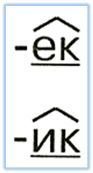 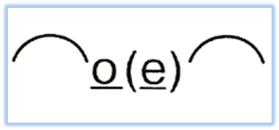 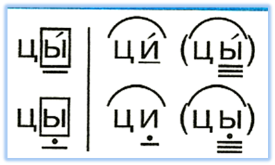            ключ…к, гол…лёд, ц…ркзамоч…к, пыл…сос, огурц…ореш…к, пар…ход, ц…ганзвоноч…к, пеш…ход, птиц…корабл…к, лед…кол, ц…плёнокТворческое задание- Каждая группа получит конверт с предложением. Решите орфографические задачи и создайте в группе символ орфограммы, которая досталась вам. Остальные группы попробуют отгадать эту орфограмму.1. В дупле старого дерева жила птич?я сем?я.2. Если лень учи[ца], не может получи[ца].3. Взрослая доч? подарила маме изящную брош?.4. Тише едеш?, дальше будеш?.5. Ребята, давайте береч? природу!- Что общего? Какую роль выполняет Ь? (Указывает на форму слова).Оценка работы группы- Оцените символами (магнит красного цвета – справились; магнит синего цвета – не справились) работу вашей группы на уроке. Слайд 7Рефлексия- Когда было трудно?  Когда было легко?Задание1 группа2 группа3 группа4 группа5 группаРазбейте орфограммы на группыСоздайте символ орфограммы